CURRICULUM VITALE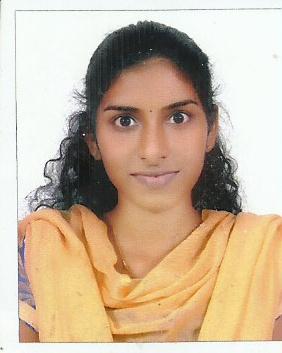 MISS.LIBI VARGHESE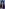 Email id: libivarghese95@gmail.comMobile: +91 8589821217   +919986988270CAREER OBJECTIVE:I wish to become a part of the global health programme and devote my professionally learned knowledge , skills and practices to the most deserved individuals.EDUCATION:BSC Nursing, Nitte Usha Institute of Nursing Sciences,MangaloreGovt. of Kerala Higher Secondary Examination (Class XII) St. Stephens,HSS Pathanapuram 2011--2013Govt. of Kerala (Class X), Mount Tabor Girls Hss pathanapuram2010-2011PROFESSIONAL QUALIFICATIONADDITIONAL COURSES ATTENDEDAttended GFATM TrainingProgramme in April 2017 , Got trained in English Communication skills by I point .Participate in various training programs likeRNTCP ,Pressure Area Managment And National ServiceScheme.Attended CNE various topics (A.J hospital and researchcenter).WORK EXPERIENCETYPES OF PATIENTSHypertensivePatientsPneumonia , BronchialAsthmaRenal Failure ( Acute &Chronic)TuberculosisTracheostomyPatientsPatients with jejunostomy feedingPatients with diabeticfootPatients withFractureGynaec PatientHeadInjuryConvulsivePatientsMotor VehicleAccidentNephroPatientsCOPDOP PosioningSnakeBiteCirrohosisofLiverICBleedHOSPITAL PROFILEHospital and Research center is NABH and Nursing Excellence accredited multispecialty hospital with academy of education for medical excellence. It has the capacity of 1250bedsand admits patients under general medicine & surgery, orthopedics,  dermatology,  obstetrics and gynecology, pediatrics, neurology, urology, nephrology, psychiatry. It also provides advance services in oncology, nuclear medicine, transplant of organs and invasive cardiology. Presently working as staff nurse in this institution from15-02-2018.DUTIES AND RESPONSIBILITIESPerform nursing assessment-plan, implement and evaluate nursingcare rendered.Observe and monitor patient & notify physician if any unduedevelopment.Nursing documentation in a brief &complete manner.Carryout-doctors order accurately, administers drugs.Assist physicians for differentprocedure.Perform wound dressing & sutureremoval.Receive & take care of the post-operativepatients.Give health talk topatients.Meet patient’s physical, mental, spiritualneeds.Supervising the patients units, diet serving and visitinghours.Reporting to the nursing supervisors, superintendent on nursing rounds about to patient &ward.EQUIPMENT HANDLEDPulseoximeterManual BPapparatusNebulizerCentralized oxygen & suctionapparatusECG machineIntubation equipment like AMBU bag Laryngoscopeetc.ThermometerSphygmomanometerGlucometerNebulizerKitSyringePumpInfusion PumpDefibrillatorCardiac MonitorOxygen and suctionapparatusREFERENCE1.	Dr. PrashanthMarla MedicalDirectorA.J Hospital and Research Center Kuntikan, MangaloreKarnataka State, IndiaPERSONAL PARTICULARSName	:	Ms. libi VargheseGender	:	FemaleDateofBirth	:	28/06/1995MaritalStatus	:	SingleNationality	:	IndianLanguagesKnown	:	English, Tamil, Malayalam,Kannada,HindiPresent AddressMis. Libi Varghese D/O S.Varghese kutty Plamkeezhil House Nedumoncave P.O.koodal, Pathanamthitta ,kerala ,689693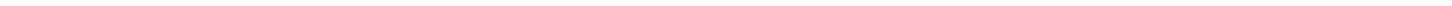 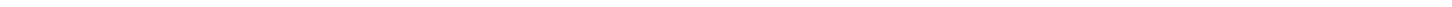 IndiaMobile : +91 8589821217PASSPORT DETAILSPassportNumber	:           R3083735DateofIssue	:	20/07/2017DateofExpiry	:	19/07/2027PlaceofIssue	:	TrivandrumDECLARATIONI hereby state that all statement made in this resume are true and correct to the best of my knowledge and belief.LIBI VARGHESECourseName of the InstitutionBoardBSC NursingNitte Usha Institute of  Nursing Sciences, MangaloreRajiv Gandhi University of health Science , Karnataka State Nursing CouncilProfessionalRegistarationThe Karnataka StateNursingCouncil (KNC)Reg No86504Name of the HospitalBed StrengthDesignationPeriodClinical AreaA.J Hospital and1250Staff Nurse01-12-2017toMedical andResearch Center,15-06-2019Surgical WardKuntikan, Mangalore,Karnataka